Have a look at these treasure maps for ideas…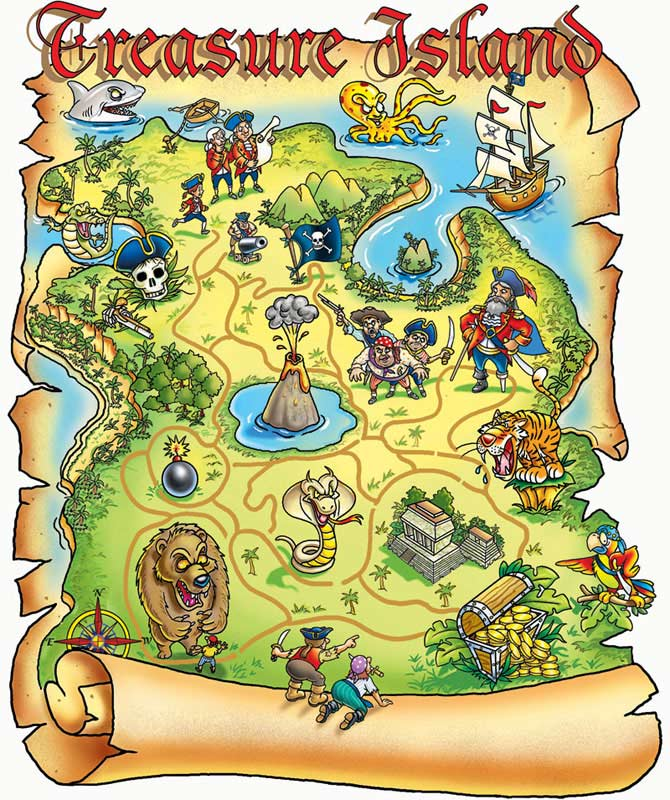 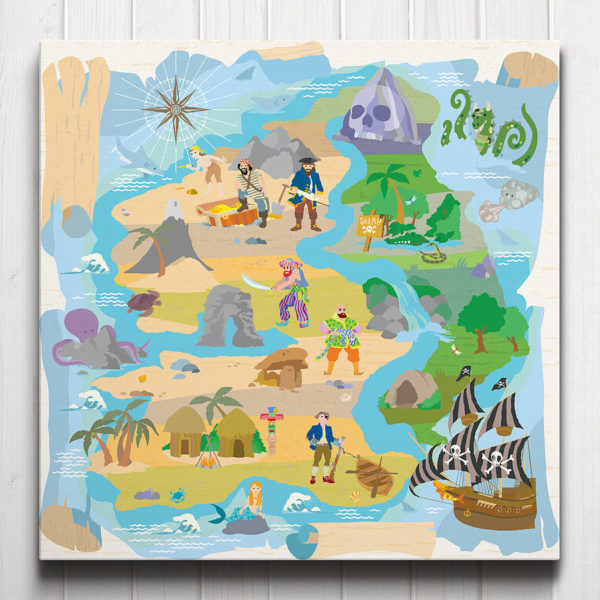 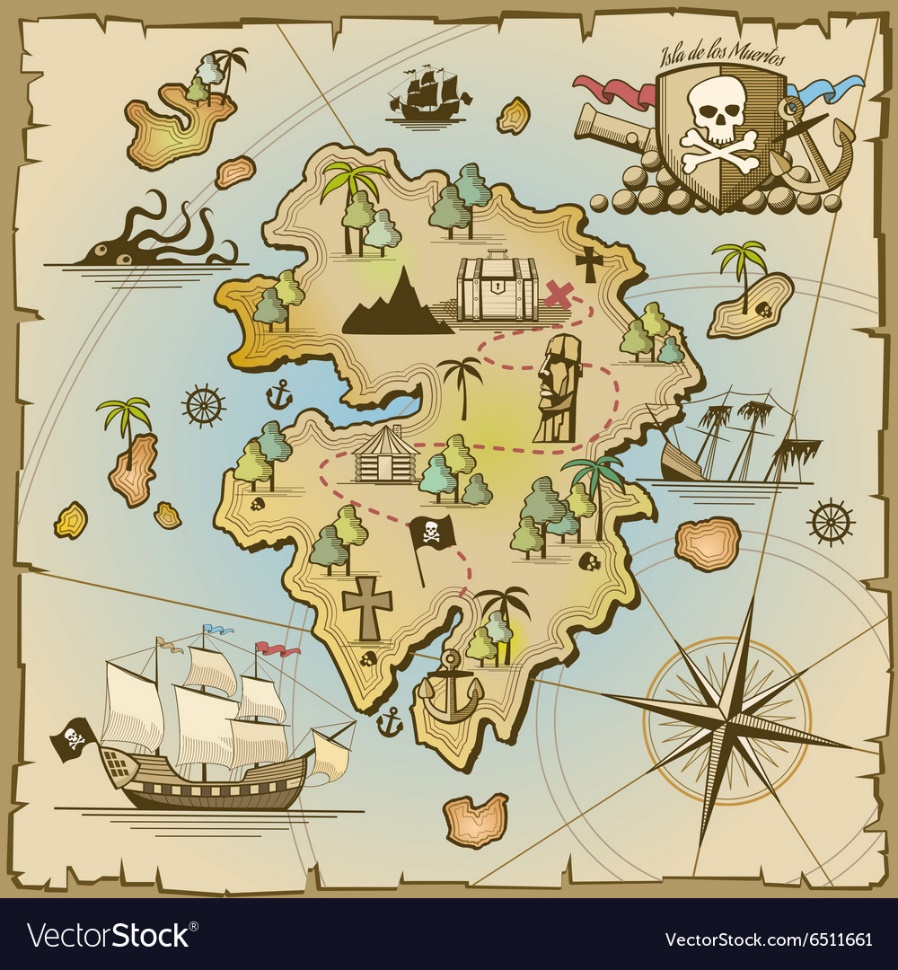 